Astudiaeth Achos 4Plant yn cael eu recriwtio’n Filwyr (Uwchradd) ON: Nodir bod peth o’r deunyddiau sydd ar lein yn gysylltiedig â’r thema hon yn medru peri gofid.  Rhaid felly gymryd gofal os yn gofyn i ddisgyblion ymchwilio’r thema.  Beth sy’n digwydd?Amcangyfrifir bod’ na oddeutu 250,000 o blant mewn gwledydd ar draws y byd sydd yn cymryd rhan mewn gwrthdaro arfog, 40% ohonynt yn ferched.  Mae llawer ohonynt yn cael eu recriwtio trwy rym – e.e. trwy gael eu herwgipio o’u cartrefi neu  ysgolion. Mae eraill yn ymuno â lluoedd arfog gan eu bod yn newynu – gan obeithio y cânt fwyd yn rheolaidd.  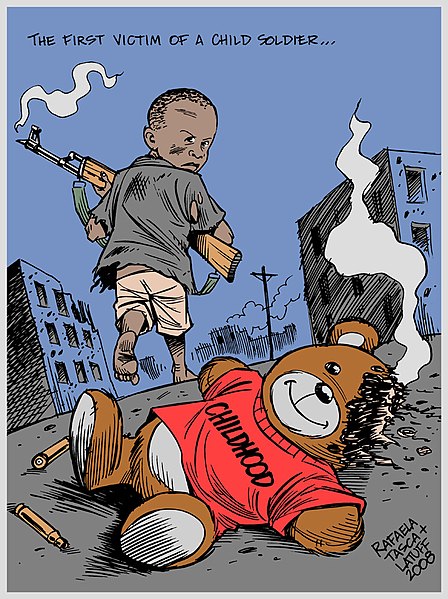 Mae plant yn haws eu trin nag oedolion.  Mae’n haws eu manipiwleiddio a’u gorfodi i ddilyn gorchmynion.  Mae llawer yn ymladd yn uniongyrchol.  Defnyddir eraill fel cogyddion, cludwyr, negeswyr neu ysbiwyr.  Maent mewn perygl o gael eu cam-drin yn gorfforol ac yn rhywiol ac yn dioddef yn feddyliol oherwydd yr hyn maen nhw yn ei weld.  Os ydynt yn dianc, nid ydynt bob tro yn cael eu derbyn yn ôl gan eu cymuned.  Hanes Grace, De Sudan:Pan ddaeth y rhyfel yn Ne Sudan, bu rhaid i Grace ffoi gyda’i mam a’i chwaer fach.  Roeddynt yn gweithio yn yr ardd pan ddaeth 5 o ddynion arfog a’u herwgipio.  Yn y gwersyll roedd rhaid i Grace ymofyn dŵr a choed tân.  Os na weithiodd hi’n ddigon cyflym, cafodd ei churo.  Fe’i gorfodwyd i guro rhai oedd yn gwrthod gwneud yr hyfforddiant milwrol.  Oherwydd ei bod hi’n fach iawn ar y pryd (10 blwydd oed) ni chafodd ei cham-drin yn rhywiol, ond digwyddodd hynny i ferched hŷn.  Bu rhaid i Grace a’i theulu aros yn y gwersyll am rai misoedd nes i gytundeb heddwch gael ei arwyddo.  Pryd hynny cafodd hi ganiatâd i fynd adre.Erbyn hyn mae Grace wedi derbyn cefnogaeth gan Child Soldiers International sydd yn golygu ei bod hi wedi ail-integreiddio i’w gymuned, ac wedi medru mynd i’r ysgol. Mae hi yn breuddwydio am fod yn feddyg.  Mae Grace yn ffodus.  Mae llawer o ferched sydd wedi cael eu cipio gan filwyr yn byw ar yr ymylon – heb gael eu derbyn yn ôl gan eu cymunedau.  Gweithgareddau:YmchwilioCewch fwy o wybodaeth am blant sydd yn filwyr yma:Child Soldiers International: www.child-soldiers.org/who-are-child-soldiersHanes Grace yn llawn: www.child-soldiers.org/news/life-in-an-armed-group-if-i-didnt-do-it-they-could-kill-me Peace Direct: www.peacedirect.org/child-soldiers/ ‘Child Soldiers’ – fideo: www.youtube.com/watch?v=6sFi5c7uGB4 ‘The Difficult Journey Home’ – animeiddiad o hanes Justine o’r Congo: www.child-soldiers.org/news/what-the-girls-say-the-difficult-journey-homeBeth mae cyfraith ryngwladol yn ei ddweud?  Cewch grynodeb o’r sefyllfa yma: www.child-soldiers.org/international-laws-and-child-rights TrafodRhai cwestiynau i’w trafod:Pa hawliau y mae plant sydd yn cael eu recriwtio i’r fyddin yn cael eu hamddifadu ohonynt?Ydy llawer o bobl yn gwybod am blant sydd yn cael eu recriwtio i’r fyddin?  Os na, pam hynny, yn eich barn chi?Mae rhai yn dweud mai dewis y plant yw hi i ymuno â’r fyddin (felly eu bai nhw yw’r canlyniadau).  O’r storïau rydych chi wedi’u gweld a’u darllen, beth yw eich barn chi am hyn?Sut medwn ni gefnogi plant sydd yn dioddef oherwydd cael eu recriwtio i’r fyddin? YmatebDychmygwch eich bod chi wedi cael eich cipio gan y fyddin neu gan grŵp arfog.  Ysgrifennwch ddarn i ddyddiadur neu blog yn disgrifio sut rydych yn teimlo a sut mae bywyd yn y gwersyll lle rydych yn cael eich cadw.  Sut mae pobl yn ymdrin â chi?  Beth ydych chi yn gorfod gwneud?  Beth ydych yn ei golli?  Beth yw eich gobeithion am y dyfodol?Beth am greu poster neu ffilm i rannu gwybodaeth am blant sydd yn filwyr gydag eraill?  Cofiwch ddefnyddio’r hashnod #heddwch2019 a rhannu’ch delweddau ymhellach ar y cyfryngau cymdeithasol.  Gallwch hefyd rannu’ch delweddau gyda’r Urdd gan ddefnyddio heddwch@urdd.org. Gallwch gynnal gwasanaeth yn eich ysgol gan ddefnyddio un o’r fideos uchod, ac adrodd stori Grace neu Justine.  Gallwch wneud casgliad dros waith ‘Child Soldiers International’ GweithreduPob blwyddyn yn arwain at 12 Chwefror (‘Diwrnod Llaw Goch’) mae’r elusen Child Soldiers International yn trefnu ymgyrch gydag ysgolion yn erbyn recriwtio plant yn filwyr.   Mae hyn yn golygu argraffu templed o law goch, yna dynnu llun yn y canol, neu ysgrifennu neges o gefnogaeth ar gyfer plant o gwmpas y byd y mae rhyfel yn effeithio arnynt.  Gallwch lawrlwytho’r templed yma: www.child-soldiers.org/Handlers/Download.ashx?IDMF=99f07a33-72a2-4e06-9865-70059cb1d183.  Beth am gynnal gwasanaeth arbennig yn eich ysgol chi, yna annog cymaint o ddisgyblion ag y bo modd i arlunio neu ysgrifennu ar law goch?  Gallwch greu arddangosfa wedyn i dynnu sylw disgyblion at y broblem.  Pan fydd yr arddangosfa wedi bod i fyny am sbel, medrwch dynnu’r dwylo cochion i lawr a’u hanfon at Child Soldiers International yn barod am 12  Chwefror y flwyddyn nesaf!Mae Protocol Dewisol i Gonfensiwn y Cenhedloedd Unedig ar Hawliau Plant (2000) yn gwahardd  gorfodaeth filwrol (consgripsiwn) i blant o dan 18 oed.    Yn sgil y protocol yma, mae’r rhan fwyaf o wledydd y byd wedi coedi’r trothwy ar gyfer recriwtio i’r lluoedd arfog i 18 blwydd oed.  Mae Prydain, fodd bynnag, yn dal i recriwtio pobl ifanc yn 16 blwydd oed.  Beth yw eich barn ar hyn?Gall fod yn ddefnyddiol i chi ddarllen yr adroddiad canlynol gan bobl sydd yn gweithio yn y gwasanaeth iechyd: www.medact.org/wp-content/uploads/2016/10/medact_childrecruitment_17-oct_WEB.pdf   Os ydych yn teimlo yn gryf am hyn, ysgrifennwch at eich Aelod Seneddol yn gofyn i’r Llywodraeth godi oedran recriwtio i’r lluoedd arfog i 18.  Gallwch wneud hynny trwy ddefnyddio’r wefan ‘Write to Them’ www.writetothem.com/